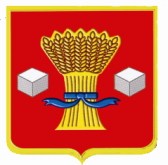 АдминистрацияСветлоярского муниципального района Волгоградской областиПОСТАНОВЛЕНИЕот  26.01.2021                    № 50          В связи с изменением кадрового состава администрации Светлоярского муниципального района Волгоградской области, а также в  целях  реализации  Федерального  закона  от  05.04.2013  № 44-ФЗ  «О контрактной системе в сфере закупок товаров, работ, услуг для обеспечения государственных и муниципальных нужд», руководствуясь Уставом Светлоярского муниципального района Волгоградской области, постановляю:1. Внести в постановление администрации Светлоярского муниципального района Волгоградской области от 08.11.2017 № 3301 «О создании контрактной службы администрации Светлоярского муниципального района Волгоградской области» (далее по тексту – постановление от 08.11.2017 № 3301) следующие изменения:1.1. Пункт 3 постановления от 08.11.2017 № 3301 изложить в новой редакции:«3. Назначить руководителем контрактной службы администрации Светлоярского муниципального района Волгоградской области заместителя главы Светлоярского муниципального района  Горбунова А.М.»1.2. Внести изменения в состав контрактной службы администрации Светлоярского муниципального района Волгоградской области, утвержденный постановлением от 08.11.2017 № 3301, изложив его в новой редакции (прилагается).2. Признать утратившим силу постановление администрации Светлоярского муниципального района Волгоградской области от 27.01.2020   № 108 «О внесении изменений в постановление администрации Светлоярского муниципального района от 08.11.2017 № 3301 «О создании контрактной службы администрации Светлоярского муниципального района Волгоградской области».3. Настоящее постановление вступает в силу с момента подписания.           4. Отделу по муниципальной службе, общим и кадровым вопросам администрации Светлоярского муниципального района Волгоградской области (Иванова Н.В.) разместить настоящее постановление на официальном сайте Светлоярского   муниципального  района Волгоградской области.Контроль исполнения настоящего постановления оставляю за собой.Глава муниципального района                                                           Т.В. РаспутинаСОСТАВконтрактной службы администрации Светлоярского муниципального районаВолгоградской областиО внесении изменений в постановление администрации Светлоярского муници-пального района Волгоградской области от 08.11.2017 № 3301 «О создании контрактной службы администрации Светлоярского муниципального района Волгоградской области»Приложение  к постановлению администрации Светлоярского муниципального районаВолгоградской области от 26.01.2021 № 50Горбунов             Андрей МихайловичГорбунов             Андрей МихайловичГорбунов             Андрей Михайлович-заместитель главы Светлоярского муниципального района Волгоградской области, руководитель контрактной службы;заместитель главы Светлоярского муниципального района Волгоградской области, руководитель контрактной службы;заместитель главы Светлоярского муниципального района Волгоградской области, руководитель контрактной службы;заместитель главы Светлоярского муниципального района Волгоградской области, руководитель контрактной службы;заместитель главы Светлоярского муниципального района Волгоградской области, руководитель контрактной службы;Ряскина              Татьяна АнатольевнаРяскина              Татьяна АнатольевнаРяскина              Татьяна Анатольевна-заместитель главы Светлоярского муниципального района Волгоградской области, заместитель руководителя контрактной службы.заместитель главы Светлоярского муниципального района Волгоградской области, заместитель руководителя контрактной службы.заместитель главы Светлоярского муниципального района Волгоградской области, заместитель руководителя контрактной службы.заместитель главы Светлоярского муниципального района Волгоградской области, заместитель руководителя контрактной службы.заместитель главы Светлоярского муниципального района Волгоградской области, заместитель руководителя контрактной службы.Члены контрактной службы:Члены контрактной службы:Члены контрактной службы:Члены контрактной службы:Члены контрактной службы:Члены контрактной службы:Члены контрактной службы:Члены контрактной службы:Члены контрактной службы:Красовская        Татьяна АлександровнаКрасовская        Татьяна АлександровнаКрасовская        Татьяна Александровна-начальник расчетно-финансового отдела адми-нистрации Светлоярского муниципального района Волгоградской области;начальник расчетно-финансового отдела адми-нистрации Светлоярского муниципального района Волгоградской области;начальник расчетно-финансового отдела адми-нистрации Светлоярского муниципального района Волгоградской области;начальник расчетно-финансового отдела адми-нистрации Светлоярского муниципального района Волгоградской области;начальник расчетно-финансового отдела адми-нистрации Светлоярского муниципального района Волгоградской области;Амирханова             Аминат КурбановнаАмирханова             Аминат КурбановнаАмирханова             Аминат Курбановна--консультант расчетно-финансового отдела адми-нистрации Светлоярского муниципального района Волгоградской области;консультант расчетно-финансового отдела адми-нистрации Светлоярского муниципального района Волгоградской области;консультант расчетно-финансового отдела адми-нистрации Светлоярского муниципального района Волгоградской области;консультант расчетно-финансового отдела адми-нистрации Светлоярского муниципального района Волгоградской области;Чернецкая           Сабина ДжаханшаевнаЧернецкая           Сабина ДжаханшаевнаЧернецкая           Сабина Джаханшаевна--начальник отдела экономики, развития предприни-мательства и защиты прав потребителей администрации Светлоярского муниципального района Волгоградской области. начальник отдела экономики, развития предприни-мательства и защиты прав потребителей администрации Светлоярского муниципального района Волгоградской области. начальник отдела экономики, развития предприни-мательства и защиты прав потребителей администрации Светлоярского муниципального района Волгоградской области. начальник отдела экономики, развития предприни-мательства и защиты прав потребителей администрации Светлоярского муниципального района Волгоградской области. Управляющий деламиУправляющий деламиУправляющий деламиУправляющий деламиУправляющий деламиЛ.Н. ШершневаЛ.Н. ШершневаЛ.Н. Шершнева